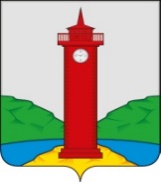 РОССИЙСКАЯ ФЕДЕРАЦИЯ
САМАРСКАЯ ОБЛАСТЬМУНИЦИПАЛЬНЫЙ РАЙОН ВолжскийСОБРАНИЕ ПРЕДСТАВИТЕЛЕЙ СЕЛЬСКОГО ПОСЕЛЕНИЯ КУРУМОЧТРЕТЬЕГО СОЗЫВА РЕШЕНИЕот «13» марта 2020г                                                      № 256/71Об утверждении Положения о старостах населенных пунктов сельского поселения Курумоч муниципального района Волжский Самарской области     В соответствии с Федеральным законом от 6 октября 2003 года № 131-ФЗ «Об общих принципах организации местного самоуправления в Российской Федерации», Законом Самарской области от 04.04.2019 №33-ГД «О регулировании отдельных вопросов деятельности старост сельских населенных пунктов», Уставом сельского поселения Курумоч муниципального района Волжский Самарской области,   Собрание представителей сельского поселения Курумоч   РЕШИЛО:1.     Утвердить Положение о старостах сельских населенных пунктов сельского поселения Курумоч муниципального района Волжский Самарской области (приложение 1).2.     Опубликовать настоящее Решение в ежемесячном информационном вестнике «Вести сельского поселения Курумоч» и на официальном информационном сайте Администрации сельского поселения Курумоч http://sp-kurumoch.ru .3.     Настоящее решение вступает в силу со дня его официального  опубликования.Глава сельского поселения Курумоч 			О.Л. Катынский Председатель Собрания представителей Сельского поселения Курумоч				Л.В. БогословскаяПриложение №1УТВЕРЖДЕНОрешением Собрания представителей сельского поселения Курумоч муниципального района Волжский Самарской областиот «13» марта  2020 года № 256/71ПОЛОЖЕНИЕо старостах сельских населенных пунктов сельского поселения Курумоч муниципального района Волжский Самарской областиI. Общие положения1.1. Настоящее Положение в соответствии с Федеральным законом от 6 октября 2003 года № 131-ФЗ «Об общих принципах организации местного самоуправления в Российской Федерации», Законом Самарской области от 04.04.2019 №33-ГД «О регулировании отдельных вопросов деятельности старост сельских населенных пунктов» определяет статус, порядок избрания, прекращения полномочий, права, обязанности и гарантии старостам сельских населенных пунктов сельского поселения Курумоч (далее - староста), вопросы материально-технического и организационного обеспечения деятельности старост, отдельные вопросы, связанные с деятельностью старост, порядок их взаимодействия с органами государственной власти, органами местного самоуправления, гражданами и организациями.1.2. Институт старост является одной из форм непосредственного осуществления населением местного самоуправления и участия населения в осуществлении местного самоуправления. Старосты выступают связующим звеном между населением сельских населенных пунктов и органами местного самоуправления, способствуют развитию инициативы общественности, широкому привлечению граждан к решению вопросов местного значения исходя из интересов населения, проживающего на территории муниципального образования.1.3. Старосты осуществляют свои полномочия в соответствии с Конституцией Российской Федерации, федеральными законами и иными нормативными правовыми актами Российской Федерации, законами и иными нормативными правовыми актами Самарской области, муниципальными правовыми актами сельского поселения Курумоч, настоящим Положением.1.4. Основной целью деятельности старост является объединение жителей соответствующей территории сельского населенного пункта для самостоятельного решения вопросов местного значения в соответствии с законодательством Российской Федерации.1.5. Староста сельского населенного пункта, входящего в состав сельского поселения Курумоч (далее – староста) осуществляют свою деятельность на принципах законности, добровольности и на общественных началах (безвозмездной основе).II. Порядок избрания и прекращения полномочий старост2.1. Староста сельского населенного пункта назначается Собранием представителей сельского поселения Курумоч по представлению схода граждан сельского населенного пункта из числа лиц, проживающих на территории данного сельского населенного пункта, входящего в состав сельского поселения Курумоч и обладающих активным избирательным правом.2.2. Старостой может быть избран гражданин Российской Федерации, достигший возраста 18 лет, постоянно проживающий в границах населенного пункта, указанного в пункте 2.1 настоящего Положения.2.3. Старостой сельского населенного пункта не может быть назначено лицо:1) замещающее государственную должность, должность государственной гражданской службы, муниципальную должность или должность муниципальной службы;2) признанное судом недееспособным или ограниченно дееспособным на основании решения суда, вступившего в законную силу;3) имеющее непогашенную или неснятую судимость;4) имеющее гражданство иностранного государства либо вид на жительство или иной документ, подтверждающий право на постоянное проживание гражданина Российской Федерации на территории иностранного государства, за исключением случаев, когда гражданин Российской Федерации является гражданином иностранного государства - участника международного договора Российской Федерации, в соответствии с которым иностранный гражданин вправе быть избранным в органы местного самоуправления;5) состоящее в трудовых отношениях и иных непосредственно связанных отношениях с органами местного самоуправления.2.4. Староста избирается на собрании граждан сельского населенного пункта, постоянно проживающих в данном сельском населенном пункте.2.5. Граждане Российской Федерации, не проживающие постоянно на территории данного сельского населенного пункта, но имеющие в границах данного сельского населенного пункта недвижимое имущество, принадлежащее им на праве собственности, также могут участвовать в работе собрания по избранию старосты с правом совещательного голоса.2.6. Кандидаты в старосты могут выдвигаться жителями, указанными в пункте 2.4 настоящего Положения, в порядке самовыдвижения, по предложению Главы сельского поселения Курумоч, Собрания представителей сельского поселения Курумоч.2.7. С инициативой по организации собрания по избранию старосты могут выступать жители сельского населенного пункта, Собрание представителей сельского поселения Курумоч, Глава сельского поселения Курумоч.2.8. Подготовка собрания осуществляется открыто и гласно.2.9. Решение об избрании старосты осуществляется путем проведения открытого или тайного голосования.2.10. Избранным старостой считается кандидат, набравший наибольшее количество голосов жителей, указанных в пункте 2.4 настоящего Положения, принявших участие в собрании.2.11. Староста избирается на срок не менее двух лет и не более пяти лет.2.12. Итоги собрания подлежат официальному обнародованию.2.13. Протокол собрания хранится в администрации сельского поселения Курумоч.2.14. Старосте может выдаваться удостоверение старосты сельского населенного пункта.2.15. Проведение собраний по переизбранию, досрочному прекращению полномочий старосты проводится в том же порядке, что и проведение собрания по избранию старосты.2.16. Полномочия старосты прекращаются по истечении срока полномочий, а также могут быть прекращены досрочно в случаях:1) смерти;2) подачи старостой личного заявления в Собрание представителей сельского поселения Курумоч о досрочном прекращении своих полномочий;3) по решению собрания, проводимого в порядке, установленном пунктом 2.15. настоящего Положения;4) переезда на постоянное место жительства за пределы населенного пункта;5) вступление в отношении старосты в законную силу обвинительного приговора суда;6) признания старосты судом недееспособным (ограниченно дееспособным);III. Права и обязанности старост3.1. Староста сельского населенного пункта для решения возложенных на него задач обязан:1) содействовать исполнению решений, принятых на собраниях жителей сельского населенного пункта поселения;2) содействовать реализации решений органов местного самоуправления поселения;3) организовывать на добровольных началах участие населения в работах по благоустройству и озеленению территорий общего пользования (улицы, проезды, и другие территории общего пользования), обелисков, памятников, а также информировать администрацию поселения о состоянии дорог в зимний и летний период;4) оказывать содействие администрации поселения и организациям, ответственным за содержание территорий, в организации сбора мусора;5) информировать администрацию поселения о неудовлетворительном состоянии уличного освещения;6) информировать администрацию поселения о ставших ему известными случаях самовольного строительства и проведения земляных работ на подведомственной территории;7) информировать администрацию поселения о состоянии прудов, водоемов, колодцев и подъездов к ним, предназначенных для обеспечения пожарной безопасности на территории соответствующего сельского населенного пункта, требующем вмешательства уполномоченных органов власти;8) осуществлять взаимодействие с органами полиции по укреплению общественного порядка на территории сельского населенного пункта;9) оказывать содействие органам местного самоуправления в обнародовании муниципальных правовых актов;10) информировать администрацию поселения о необходимости оказания помощи социально незащищенным категориям граждан (инвалиды, одинокие престарелые граждане, многодетные семьи, и другие граждане, находящиеся в трудной жизненной ситуации), зарегистрированным на территории сельского населенного пункта  поселения;11) принимать участие в обсуждении заявок на конкурс грантов поселений, реализация которых планируется на территории сельского населенного пункта поселения;12) информировать о своей деятельности население сельского населенного пункта и органы местного самоуправления поселения;13) отчитываться о своей деятельности на собраниях, сходах граждан сельского населенного пункта;14) ежегодно предоставлять отчет о своей деятельности в письменном виде в Собрание представителей сельского поселения Курумоч.15) проводить встречи с жителями сельского населенного пункта в целях обсуждения вопросов обеспечения первичных мер пожарной безопасности, предупреждения и ликвидации последствий чрезвычайных ситуаций;16) принимать участие в реализации мер, направленных на обеспечение безопасности населения в случае пожаров, наводнений и иных стихийных бедствий;17) оказывать помощь органам местного самоуправления населенного пункта в осуществлении мероприятий по предупреждению и тушению пожаров;3.2. Староста сельского населенного пункта для решения возложенных на него задач имеет право:1) представлять интересы населения, проживающего на соответствующей территории, в органах местного самоуправления, в организациях, предприятиях, учреждениях, осуществляющих свою деятельность на территории населенного пункта;2) оказывать содействие органам местного самоуправления муниципального образования в созыве собрания жителей сельского населенного пункта, в отношении которого староста осуществляет свою деятельность;3) оказывать содействие органам местного самоуправления муниципального образования, в организации проведения выборов, референдумов, публичных слушаний;4) обращаться к руководителям организаций и их структурным подразделениям за содействием в проведении мероприятий, связанных с благоустройством соответствующего населенного пункта, его озеленением, организацией досуга населения, а также оказанием помощи гражданам;5) осуществлять общественный контроль за соблюдением противопожарных и санитарных правил, за содержанием объектов благоустройства, зданий, спортивных сооружений, зеленых насаждений, а также мест общего пользования, культурно-бытовых и торговых предприятий, расположенных на территории населенного пункта;6) осуществлять общественный контроль по вопросам качества обработки земель, сообщать в администрацию сельского поселения Курумоч о неиспользуемых или используемых не по назначению земельных участках, расположенных в пределах сельской территории;7) осуществлять общественный контроль за торговым и бытовым обслуживанием населения;8) принимать участие в оказании социальной помощи гражданам, находящимся в трудной жизненной ситуации, зарегистрированным на территории населенного пункта, совместно с представителями администрации муниципального образования;9) принимать участие в организации и проведении культурно-массовых, физкультурно-оздоровительных и спортивных мероприятий, а также досуга проживающего населения;10) рассматривать в пределах своих полномочий заявления, предложения, жалобы граждан;11) вносить предложения от имени жителей сельского населенного пункта поселения в органы местного самоуправления поселения для планирования и формирования бюджета поселения в части расходных обязательств поселения в отношении соответствующей территории;3.3. Староста имеет право выступить с правотворческой инициативой в порядке, предусмотренном Собранием представителей сельского поселения Курумоч. Проект муниципального правового акта, внесенный в порядке реализации правотворческой инициативы старосты, подлежит обязательному рассмотрению органом местного самоуправления сельского поселения Курумоч в течение трех месяцев со дня его внесения.Собрание представителей сельского поселения Курумоч рассматривает проекты муниципальных нормативных правовых актов, направленных старостой, на открытом заседании. Старосте должна быть предоставлена возможность изложения своей позиции при рассмотрении указанного проекта.3.4. Староста пользуется правом беспрепятственного посещения органов местного самоуправления сельского поселения Курумоч и правом первоочередного приема их руководителями и другими должностными лицами.3.5. Староста имеет право присутствовать на заседаниях Собрания представителей сельского поселения Курумоч, на территории которого расположен соответствующий сельский населенный пункт.  IV. Гарантии старостам4.1. Старосты осуществляют свои полномочия на общественных началах.4.2. К гарантиям деятельности старосты сельского населенного пункта относятся:1) право на прием в первоочередном порядке должностными лицами органа местного самоуправления сельского поселения Курумоч, в состав которого входит данный сельский населенный пункт;2) право на получение информации (за исключением информации, содержащей сведения, составляющие государственную тайну, сведения о персональных данных, и информации, доступ к которой ограничен федеральными законами), необходимой для осуществления деятельности, в том числе по вопросам обеспечения безопасности граждан;3) право на направление обращений и предложений органам местного самоуправления сельского поселения Курумоч, в том числе оформленных в виде проектов муниципальных правовых актов, подлежащих обязательному рассмотрению органами местного самоуправления сельского поселения Курумоч;4) право на направление обращений и предложений муниципальным предприятиям и учреждениям, осуществляющим свою деятельность на территории сельского поселения Курумоч, по вопросам решения вопросов местного значения сельского населенного пункта;5) право на участие в заседаниях органов местного самоуправления сельского поселения Курумоч, а также в мероприятиях, проводимых органами местного самоуправления сельского поселения Курумоч;6) беспрепятственное посещение органов местного самоуправления сельского поселения Курумоч;7) иные гарантии деятельности старосты сельского населенного пункта, устанавливаемые законодательством Самарской области, нормативными правовыми актами органов местного самоуправления сельского поселения Курумоч.4.2. За активную деятельность и достигнутые результаты в работе на основании решения Собрания представителей сельского поселения Курумоч, старостам могут быть предусмотрены меры морального (в виде благодарственного письма, благодарности, почетной грамоты) и материального поощрения за счет средств бюджета сельского поселения Курумоч.V. Материально-техническое и организационное обеспечение5.1. Затраты, связанные с материально-техническим и организационным обеспечением деятельности старосты, возмещаются за счет средств бюджета сельского поселения Курумоч, в порядке, размере и на условиях, которые установлены решением Собрания представителей сельского поселения Курумоч.5.2. Староста осуществляет свои полномочия на безвозмездной основе.VI. Порядок взаимодействия старост с органами государственной власти, органами местного самоуправления, иными органами и организациями, гражданами6.1. Староста осуществляет свою деятельность во взаимодействии с органами государственной власти, органами местного самоуправления, иными органами и организациями, гражданами посредством:1) направления запросов, обращений в письменной или устной форме, в форме электронного документа в орган государственной власти, орган местного самоуправления, иным органам и организациям, их должностным лицам;2) организации и проведения в целях решения возложенных на него полномочий собраний жителей сельского населенного пункта;3)  информирования населения о результатах своей деятельности;4) участия в заседаниях Собрания представителей сельского поселения Курумоч;5) участия в работе администрации сельского поселения Курумоч, проводимых рабочих совещаниях по вопросам, относящимся к компетенции старосты;6) получения от администрации сельского поселения Курумоч сведений о принятых муниципальных правовых актах поселения, а также актах органов государственной власти, затрагивающих интересы жителей сельского населенного пункта;7) получения материально-технической и организационной поддержки, оказываемой в соответствии с разделом V настоящего Положения;8) реализации иных форм взаимодействия, не противоречащих законодательству Российской Федерации, законодательству Самарской области, муниципальным правовым актам.6.2. Староста вправе при осуществлении своей деятельности обращаться с письменными и устными запросами в органы местного самоуправления, муниципальные предприятия, учреждения, организации для получения информации, затрагивающими интересы граждан и в Единую дежурно-диспетчерскую службу муниципального района Волжский по вопросам  безопасности граждан, проживающих на территории населенного пункта.Староста направляет запрос и осуществляет необходимые действия в ходе его рассмотрения самостоятельно.Ответ на запрос старосте предоставляется в письменной форме не позднее 10 рабочих дней со дня получения запроса.